FirstCare生活介護版（特定施設）月途中で要介護度が変更になった際の登録について株式会社ビーシステム福祉システム部　島村　靖久区分変更前と変更後の被保険者証を登録します。変更前　H18.09.01～　要介護１変更後　H20.07.29～　要介護２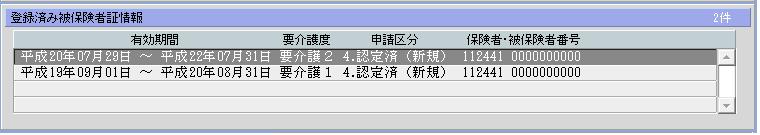 ２．「実績の月展開」を行い、実績を再作成します。７月２８日までは要介護１のサービス、２９日以降は要介護２のサービスが登録されます。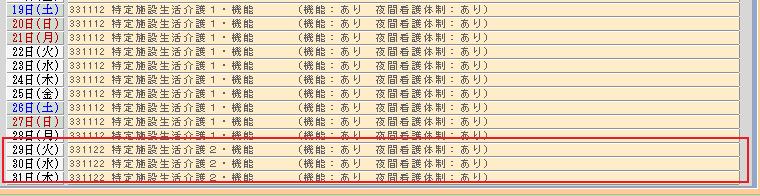 様式六の三は以下のようになります。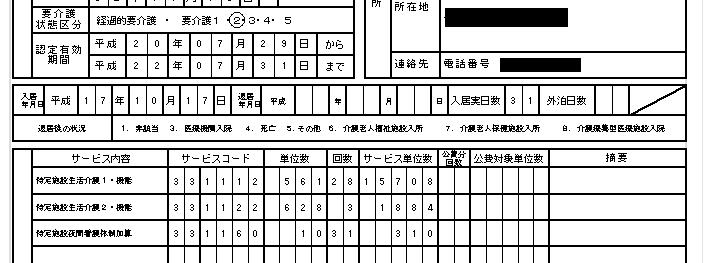 